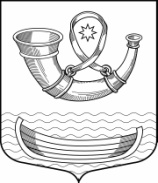 АДМИНИСТРАЦИЯМУНИЦИПАЛЬНОГО ОБРАЗОВАНИЯПАШСКОЕ СЕЛЬСКОЕ ПОСЕЛЕНИЕВолховского муниципального районаЛенинградской областиПОСТАНОВЛЕНИЕот  13 июня 2017 года                                                                                   № 134                                с.ПашаОб утверждении квалификационных требований к должностям руководителей муниципальных учреждений муниципального образования Пашское сельское поселение Волховского муниципального района Ленинградской областиВ соответствии со статьей  275 Трудового кодекса Российской Федерации, Федеральным законом от 06.10.2003 года № 131-ФЗ «Об общих принципах организации местного самоуправления в Российской Федерации», Уставом муниципального образования Пашское сельское повеление Волховского муниципального района Ленинградской области, в целях повышения эффективности деятельности муниципальных учреждений, совершенствования системы подбора кадров на должности руководителей муниципальных учреждений:п о с т а н о в л я е т:Утвердить квалификационные требования к должностям руководителей муниципальных учреждений муниципального образования Пашское сельское поселение Волховского муниципального района Ленинградской области, согласно приложению. Настоящее постановление вступает в силу с момента подписания. Настоящее постановление подлежит размещению в информационно-телекоммуникационной сети «Интернет» на официальном сайте администрации www.adminpasha.ru.Контроль за исполнением настоящего постановления оставляю за собой.Глава администрацииПашского сельского поселения                                                      А.Т. КулимановЮ.О. Мустонентел. 41-238Квалификационные требования к должностям руководителей муниципальных учреждений муниципального образования Пашское сельское поселение Волховского муниципального района Ленинградской областиКвалификационные требования к руководителям муниципальных учреждений Пашское сельское поселение Волховского муниципального района Ленинградской области (далее - квалификационные требования) устанавливаются в целях обеспечения высокого профессионального уровня руководителей, унификации квалификационных требований к руководителям.Квалификационные требования, предъявляемые к уровню профессионального образования и стажу работы:гражданам, претендующим на должность руководителя муниципального казенного учреждения «Административно-хозяйственная служба» - высшее профессиональное образование и стаж работы по специальности не менее трех лет.гражданам, претендующим на должность руководителя муниципального бюджетного учреждения «Благоустройство» - высшее профессиональное образование и стаж работы по специальности не менее трех лет.гражданам, претендующим на должность руководителя муниципального казенного учреждения культуры и спорта «Культурно- спортивный комплекс - Паша» - высшее профессиональное образование и стаж работы по специальности не менее трех лет.гражданам, претендующим на должность руководителя муниципального казенного учреждения культуры «Пашская библиотека комплексного обслуживания» - высшее профессиональное образование (библиотечное, культура и искусство, педагогическое) и стаж работы по специальности не менее трех лет.3. Квалификационные требования, предъявляемые к профессиональным знаниям и навыкам, необходимым для исполнения должностных обязанностей:1)  знание - Конституции Российской Федерации; Устава Ленинградской области; Устава муниципального образования; основы гражданского, трудового, налогового, банковского и бюджетного законодательства; отраслевую специфику деятельности учреждения; методов оценки эффективности деятельности организации и методов управления персоналом; организации документооборота; правил внутреннего трудового распорядка, правил и норм охраны труда, а также делового этикета;2) навыки - руководящей работы; оперативного принятия и реализации управленческих решений, прогнозирования их последствий; управления персоналом; ведения деловых переговоров; публичного выступления; работы с компьютерными программами.4. В исключительных случаях на должность руководителя может быть назначен гражданин, не соответствующий квалификационным требованиям, установленным пунктом 2, но обладающий необходимыми знаниями и навыками.В целях применения настоящего пункта к исключительным случаям относится: наличие у гражданина, претендующего на должность руководителя, среднего профессионального образования  и стажа работы не менее пяти лет или на руководящей должности не менее одного года, а также наличие знаний и навыков, указанных в пункте 3.Приложение УТВЕРЖДЕНОпостановлением администрации муниципального образования Пашское сельское поселениеВолховского муниципального района Ленинградской областиот 13.06.2017г.  № 134